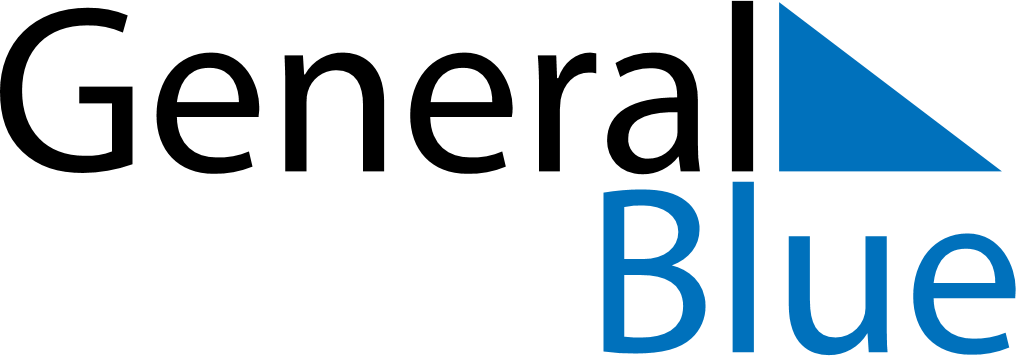 March 2028March 2028March 2028March 2028South KoreaSouth KoreaSouth KoreaMondayTuesdayWednesdayThursdayFridaySaturdaySaturdaySunday123445Independence Movement Day678910111112131415161718181920212223242525262728293031